COFIWCH FOD YN GEFNOGOLMae gen i gyflwr iechyd, ac rwy'n cael fy eithrio rhag wisgo mwgwdPLEASE BE SUPPORTIVEI have a health condition and am exempt from wearing a face covering.Diolch Thank you     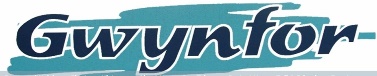 